+Board of Supervisors:Lynn Montgomery, ChairAlfred Baca, Vice ChairMary Catherine Baca, Sec’y-Treasurer   WebmasterKathleen Groody, SupervisorSusan Harrelson, SupervisorAssociate Supervisor:Jon CouchStaff:  Carolyn KennedyDistrict ManagerCooperators:NRCS – USDANickolas GoodmanDistrict ConservationistNMDAKatie MechenbierSoil & Water Conservation SpecialistCoronado Soil & Water Conservation DistrictPO Box 69Bernalillo, NM 87004Office: 505-867-2853 or 505-867-9580Email: info@coronadoswcd.org Website: www.coronadoswcd.orgCORONADO SOIL AND WATER CONSERVATION DISTRICTBOARD OF SUPERVISORS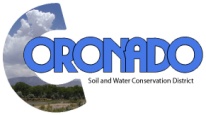 Notice is hereby given that The Coronado Soil and Water Conservation District will hold its regular meeting on the third Thursday of every month at 9:00am at the El Zocalo Event Center, 264 S. Camino del Pueblo, Bernalillo, New Mexico. OPEN MEETING AGENDABOARD MEETING, March 16, 20231.     Call to Order/Roll Call                                                                                                      9:00 am2.     Approval of Agenda3.     Introduction of Guests/Reports             Nickolas Goodman, NRCS             Katie Mechenbier, NMDA4.     Approval of Minutes              February 16, 20225.      Financial Report6.      Approval of Bills7.      Correspondence8.      Staff Report9.      Board Reports [5 Minutes each]10.     Unfinished Business (Discussion/Action Items)          A.   Placitas Reservoirs Improvements/Issues          B.   State Forestry MOA          C.   Tour of Healthy Soil Projects11.     New Business (Discussion/Action Items)          A.    Donation to BEMP12.     Upcoming Events/Meetings/Due Dates           A.    Sandia Collaborative Meeting, 10:00a, 3/21/23          B.    BOR Rio Grande Basin Study Local Gov’t Sector Meeting, 11:00a 3/22/23          C.    MRG Water Advocates Board Meeting, 6:30p 3/29/23          D.    HSP Projects 2nd Quarterly Report due 3/31/23          E.    MRCOG Water Resources Board Meeting, 10:00a, 4/5/23          F.    WQ&C Grant Proposals due, 4/7/23          G.    SC Forest Thinning Alternatives Focus Group Meeting, 2:00p 4/10/23          H.    BOR RG Basin Study All Partners Meeting, 2:00p 4/12/23          I.      Sandia Collaborative Meeting, 10:00a 4/18/23Persons with disabilities or that need assistance attending the meeting, please contact 505-867-2853 or 505-867-9580.